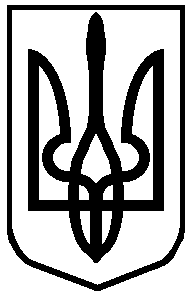 ГЛУХІВСЬКА МІСЬКА РАДА СУМСЬКОЇ ОБЛАСТІР О З П О Р Я Д Ж Е Н Н ЯМ І С Ь К О Г О   Г О Л О В И 12.03.2020                                                       м. Глухів                                  № 46-ОДПро призупинення освітнього процесу в закладах освіти міста ГлуховаВідповідно до постанови Кабінету Міністрів України від 11 березня 2020  № 211 «Про запобігання поширенню та території України коронавірусу CVID-19», листа Міністерства освіти і науки України від 11.03.2020 № 1/9-154, протоколу спільного позачергового засідання міської комісії з питань техногенно-екологічної безпеки та надзвичайних ситуацій, тимчасової протиепідемічної комісії при Глухівській міській раді від 12.03.2020  № 3, керуючись пунктом 20 частини четвертої статті 42 та частиною восьмою статті 59 Закону України «Про місцеве самоврядування в Україні», з метою недопущення занесення та поширення на території міста гострої респіраторної хвороби, спричиненої коронавірусом    CVID-19:1. Запровадити карантин для усіх типів закладів дошкільної, загальної середньої, позашкільної, професійної, фахової передвищої, вищої освіти міста незалежно від форми власності і сфери управління з 12 березня по 03 квітня 2020 року.2. Відділу освіти міської ради (Васянович Л.Г.), Глухівському національному педагогічному університету ім. О.Довженка (Курок О.І.), професійно-педагогічному коледжу Глухівського національного педагогічного        університету ім. О.Довженка (Ребченко О.М.), Глухівському агротехнічному інституту ім. С.А.Ковпака Сумського національного аграрного університету (Литвиненко А.В.), Державному навчальному закладу «Глухівське вище професійне училище» (Новиков В.В.), Глухівському фаховому медичному коледжу (Коняєва Г.І.), відділу культури міської ради (Самощенко О.М.) :1) заборонити відвідування закладів освіти її здобувачами, проведення та участь у масових заходах   освітнього, наукового, соціального, спортивного та мистецько-розважального характеру в усіх корпусах та на території закладів освіти, зокрема проведення олімпіад, спартакіад, змагань, конкурсів, виставок, концертів, пробного зовнішнього незалежного оцінювання тощо;2) організувати інформування здобувачів освіти та співробітників закладів освіти щодо заходів запобігання поширення хвороби, проявів хвороби, дій у випадку захворювання та розміщення відповідної інформації на сайті;3) забезпечити виконання профілактичних заходів щодо попередження масового розповсюдження гострої респіраторної хвороби, спричиненої коронавірусом і гострих респіраторних  інфекцій;4) розробити заходи щодо часткового переведення працівників на роботу в дистанційному режимі та на виконання інших видів робіт (організаційно-педагогічна, методична, наукова тощо);5) виділити в гуртожитках закладів професійної, фахової передвищої, вищої освіти місця для ізоляції здобувачів освіти з ознаками гострих респіраторних захворювань;6) обмежити проведення запланованих нарад, зборів, перевірок до нормалізації епідемічної ситуації. 3. Контроль за виконанням цього розпорядження покласти на  заступника міського голови з питань діяльності виконавчих органів міської ради відповідно до розподілу обов’язків. В.о.міського голови                                                                 Олена ДЕМІШЕВА